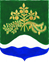 АДМИНИСТРАЦИЯмуниципального образованияМичуринское сельское поселениемуниципального образованияПриозерский муниципальный район Ленинградской области                                                        П О С Т А Н О В Л Е Н И Е13 апреля 2020 г.                                                                                                         № 65В целях недопущения распространения новой коронавирусной инфекции COVID-19 на территории муниципального образования Мичуринское сельское поселение муниципального образования Приозерский муниципальный район Ленинградской области, а также в целях неукоснительного исполнения  Постановления Правительства Ленинградской области «О работе общественных кладбищ Ленинградской области в связи с распространением новой коронавирусной инфекции COVID-19, руководствуясь Уставом, администрация муниципального образования Мичуринское сельское поселение муниципального образования Приозерский муниципальный район Ленинградской области:                                                         ПОСТАНОВЛЯЕТ:1. В период с 13 апреля 2020 года до особого распоряжения закрыть для посещения и для проведения всех мероприятий, кроме захоронения и ведения работ по содержанию кладбищ с соблюдением всех санитарно-эпидемиологических требований по поддержанию мер по нераспространению коронавирусной инфекции, кладбища расположенные на территории МО Мичуринское сельское поселение.2. Довести до жителей, проживающих на территории Мичуринского сельского поселения, а также разместить на общедоступных информационных стендах соответствующую информацию. 3. Разместить данное постановление на официальном сайте администрации МО Мичуринское сельское поселение мичуринское-сп.рф..4.Постановление вступает в силу со дня его подписания 5.Контроль за исполнением настоящего постановления оставляю за собой.Врио главы администрацииМО Мичуринское сельское поселение                                                           Е.В.Аринова           Разослано: дело-2, Терра-1.«О закрытии для посещений кладбищ расположенных на территории  муниципального образования Мичуринское сельское поселение муниципального образования Приозерский муниципальный район Ленинградской области».